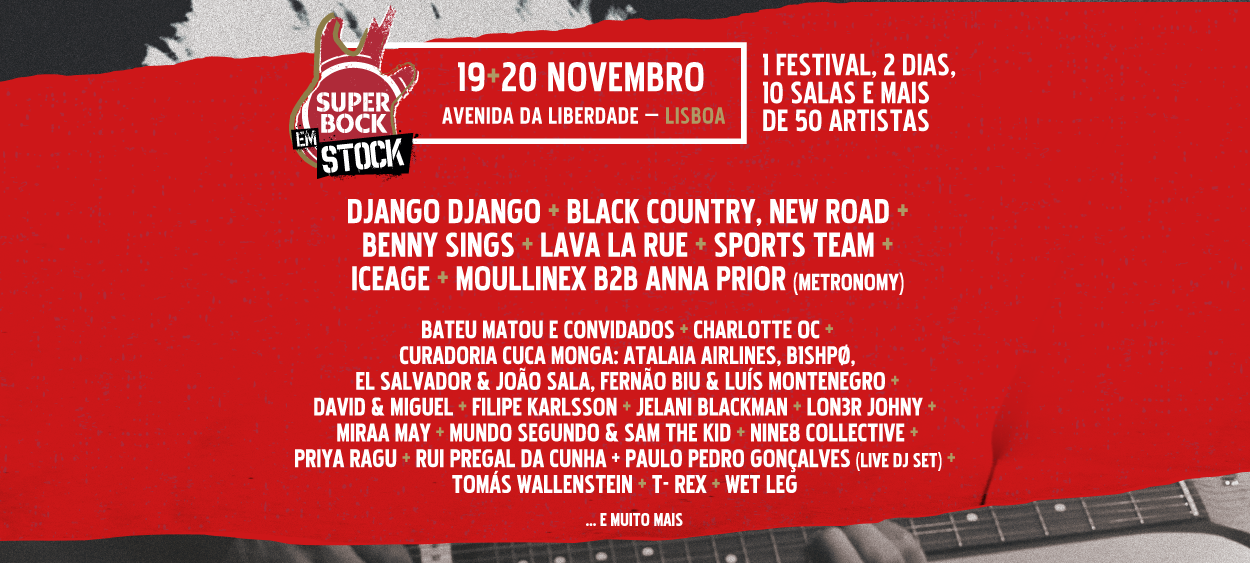 Super Bock em Stock 2021No próximo mês de novembro, o Super Bock em Stock está de volta, como sempre o conhecemos, para encher a Avenida da Liberdade de Música!Novas confirmações completam cartaz, cuja distribuição por dias e salas já está disponível em superbockemstock.pt.Rádio SBSR.FM apresenta ciclo de conferências.Receita dos copos reutilizáveis reverte para a União Audiovisual.19 e 20 de novembroAvenida da Liberdade, LisboaSite | Facebook | InstagramFalta menos de 1 mês para o tão aguardado regresso do Super Bock em Stock! Durante 2 dias de festival, o público é desafiado a ver e descobrir mais de 50 artistas, em mais de 10 salas espalhadas pela Avenida da Liberdade e artérias adjacentes, num movimento que se faz ao ritmo da música e, este ano, com sabor a normalidade.As novas confirmações que completam o cartaz de 2021 do Festival a que já chamaram o mais bonito da cidade, vêm tornar ainda mais imperdível a edição que marca o regresso após um ano de interregno, e chegam-nos não só de Portugal, mas também de além-fronteiras:De Londres chega-nos o rapper, cantor e escritor de canções em ascensão, Jelani Blackman, cujo currículo conta já, nomeadamente, com a presença no último EP dos Gorillaz editado este ano, no tema “Meanwhile”. Vai atuar no Bloco MOCHE (Capitólio), a sala dedicada aos ritmos urbanos, tal como os portugueses Lon3r Johny e T-Rex.O supergrupo Bateu Matou, resultado do encontro dos 3 homens de ritmo Ivo Costa (Batida, Sara Tavares), Quim Albergaria (Paus) e RIOT (Buraka Som Sistema), faz canções com os ritmos de Lisboa. No palco do Super Bock em Stock, juntam ao seu baile os convidados Pité (MGDRV), Héber Marques (HMB) e Favela Lacroix... A festa promete!A Curadoria da Cuca Monga, vai tomar conta do Palácio da Independência com os Atalaia Airlines, B1SHPØ, El Salvador & João Sala e Fernão Biu & Luís Montenegro.Irmãos no rap, Mundo Segundo & Sam The Kid partilham a sua cumplicidade connosco no palco do Coliseu, a Sala Super Bock.A Sala Santa Casa, na Garagem Epal, volta a ser palco para novos valores indicados por artistas já com carreiras estabelecidas. RIOT apresenta-nos João Não & Lil Noon e Pimenta Caseira. Samuel Úria por sua vez recomenda que conheçamos Jónatas Pires e Monday.O bar do Coliseu será novamente espaço para os sons proporcionados por DJ sets, oferecidos pelo Aquário Coletivo, BECO DJs e Ricardo Mariano & Tiago Castro (Rádio SBSR.FM).O compositor, cantor e instrumentista nascido em São Paulo, Paulo Novaes, regressa a Lisboa para atuar na Casa do Alentejo. Nesta mesma sala, também do Brasil, a voz interventiva de Bia Ferreira dará corpo aos temas do seu novo EP a sair por alturas do Festival.A Sala Ermelinda Freitas, no emblemático Maxime, receberá o jazz de Elas e o Jazz, as Rainhas do AutoEngano formadas pela portuguesa Madalena Palmeirim e as brasileiras residentes em Lisboa, Zoe Dorey e Natalia Green, o cantautor portuense Nuno Lanhoso e a talentosa jovem Carolina Milhanas.A Sala 2 do Cinema São Jorge recebe a mistura dos ritmos latinos com afrobeats da descendente argentina e angolana sediada em Portugal Soluna, o vencedor da Hip-Hop Edition do Super Bock Music Unlock IAMKENNIS, os temas do álbum de estreia de Cláudia Pascoal, e a fusão de hip-hop e soul na voz suave e melodiosa de Lila, vencedora do Singer Contest de 2020 do #OneStep4MusicFest.‘A pequena criatura vinda de uma floresta pop’ Bejaflor, vai abrir as hostilidades no segundo dia da Sala Rádio SBSR.FM na Estação do Rossio.Finalmente, o Super Bock Bus, simultaneamente autocarro de serviço e palco do Festival, vai transportar o publico ao som de Viva O Samba Lisboa no primeiro dia e Jesus The Snake no segundo.Fica assim completo o cartaz de concertos da edição de 2021 do Super Bock em Stock. O cartaz por dias e salas está já disponível em superbockemstock.pt.Talks Rádio SBSR.FM: A música de Regresso no Pós-PandemiaUm ano de interregno é também um ano que leva, desejavelmente, à reflexão. É deste mote que surgem as Talks da Rádio SBSR.FM, que vêm trazer precisamente essa reflexão ao Super Bock em Stock, com a partilha de aprendizagens e experiências, sob o tema “A música de regresso no pós-pandemia”.Assim, a Sala 3 do Cinema São Jorge irá receber 2 painéis por dia, cada um com 3 convidados, moderados por um animador da rádio SBSR.FM:Mulheres na Música - Manuela ParaísoQue papel teve a pandemia na discriminação de género na música popular? O confinamento afetou da mesma forma mulheres e homens? O regresso à normalidade tenderá a esbater assimetrias ou tudo deverá permanecer como dantes?  Mulheres de diferentes gerações e desempenhos no meio musical falam sobre a sua articulação entre trabalho e vida pessoal no contexto pandémico, e sobre a sua experiência num meio em que subsistem estereótipos.Como não chegar à ribalta. Contexto ou Opção? - Tiago CastroPorque a "ribalta" já não é o que era, impõe-se a questão sobre o que realmente interessa no percurso de uma banda e até do contexto, dos meios de comunicação social às novas formas de edição de música. Que obstáculos encontra uma banda no seu caminho até chegar ao grande público? E quem quer permanecer nas margens, que atenção poderá ter dos meios de comunicação da especialidade e das editoras?Após anos de precariedade, como desenhar um futuro diferente? - Paulo LázaroIdentificar e perceber os pontos fracos da indústria musical em Portugal com a ajuda de profissionais do meio, para discutir e tentar lançar pistas e novas formas mais organizadas e justas de distribuição do trabalho artístico, neste caso concreto, no meio musical.
Para que quem trabalha nas mais variadas áreas da indústria e vive da música, possa assegurar meios de subsistência imediatos e permanentes sempre que, por qualquer motivo, o mercado sofra um revés de maior gravidade.Rádios de Música na Era Digital. O que muda após a pandemia? - Ricardo MarianoA Rádio, tal como o Rock ’n’ Roll, há muito que tem tido a sua morte anunciada. No entanto, e pelo contrário, a coisa-éter perdura como veículo de partilha insuperável, assumindo-se atual e adaptando-se aos dias modernos. Ainda assim, a pandemia fez tremer todas as estruturas comunicacionais: terá a rádio mudado tal como os que nela trabalham? E nestes dias de abundância digital, como reagiu a rádio e se ajustou o realizador/radialista?Os convidados de cada painel serão anunciados brevemente.Receita dos copos reutilizáveis reverte integralmente para aUnião AudiovisualO festival volta a ter os copos reutilizáveis “amigos do ambiente” – conceito diferenciador introduzido pela Super Bock em Portugal, em 2016. Os copos têm a imagem do Super Bock em Stock e são uma recordação para quem os quiser levar para casa.Este ano, o valor do copo - 1€ - vai reverter na totalidade a favor da União Audiovisual. Desta forma, a Super Bock dá um novo contributo para ajudar os profissionais do setor que vivem ainda momentos difíceis.Cartaz completo:Acácia Maior; Aquário Coletivo; Bateu Matou e convidados; BECO DJs; Bejaflor;Benny Sings; Bia Ferreira; Black Country, New Road; Carolina Milhanas; Charlotte OC; Cláudia Pascoal; Curadoria Cuca Monga: Atalaia Airlines, B1SHPØ, El Salvador &João Sala, Fernão Biu & Luís Montenegro; David & Bruno; Django Django; Elas e o Jazz;Filipe Karlsson; IAMKENNIS; Iceage; Jelani Blackman; Jesus The Snake; Lava La Rue;Leo Middea; Lila; Lon3r Johny; Miraa May; Moullinex b2b Anna Prior (Metronomy); Mundo Segundo & Sam The Kid; Narciso; Nena; NiNE8 COLLECTIVE; Nuno Lanhoso;Paulo Novaes; Primeira Dama & Sua Banda; Priya Ragu; RIOT apresenta… João Não &Lil Noon, Pimenta Caseira; Samuel Úria apresenta… Jónatas Pires, Monday;Rainhas do AutoEngano; Rui Pregal da Cunha + Paulo Pedro Gonçalves (Live DJ Set); Ricardo Mariano & Tiago Castro DJ Set; Soluna; Sports Team; Stckman w/ Kyle Quest; Tomás Wallenstein; T-Rex; Viva O Samba Lisboa; Wet LegPRESS-KITInformação de BilhetesPreço dos bilhetes:Passe único dois dias:Até 18 de novembro: 45€Nos dias do Festival: 50€
Locais de venda:meoblueticket.pt – Call Center Informações e reservas 1820 (24 horas), ABEP, Bilheteiras da Altice Arena, rede Pagaqui, FNAC e bilheteira.fnac.pt, Worten, Phone House, ACP, El Corte Inglês, Turismo de Lisboa, BOL, Coliseu dos Recreios,  Ticketline, Festicket.O bilhete tem obrigatoriamente de ser trocado por pulseira, pelo próprio, colocada apenas pela organização do Festival no Coliseu dos Recreios, a partir do dia 18 de novembro. A pulseira dá acesso a todos os espaços do Festival até ao limite de lotação de cada um. Ou seja, haverá sempre lugar para assistir a um concerto, mas, para assistir aos mais concorridos nos palcos com menor lotação, será conveniente chegar cedo.Dada a obrigatoriedade de apresentação de Certificado Digital COVID ou teste negativo, recomendamos que se chegue cedo e se prepare desde logo o seu certificado e documento de identificação, uma vez que a sua verificação é mais um passo necessário para a troca do bilhete por pulseira.Parceiros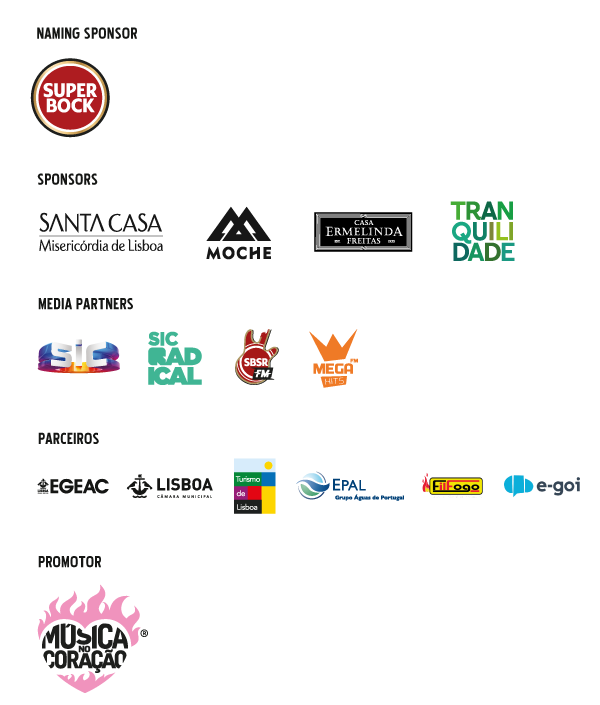 ContactosINHA  
Assessoria de Imprensa  inha@sapo.pt | 966 130 746Música no CoraçãoRua Viriato, 25, 2o Esq, 1050-234 Lisboamusicanocoracao@musicanocoracao.pt  
+351 21 010 57 0019/nov20/novCinema São Jorge             (Sala Manoel de Oliveira)Miraa MayPriya RaguCinema São Jorge             (Sala Manoel de Oliveira)NenaCharlotte OCCinema São Jorge             (Sala 2)SolunaCláudia PascoalCinema São Jorge             (Sala 2)IAMKENNISLilaCinema São Jorge             (Sala 3)Talks Rádio SBSR.FM: A música de Regresso no Pós-Pandemia:Talks Rádio SBSR.FM: A música de Regresso no Pós-Pandemia:Cinema São Jorge             (Sala 3)Como não chegar à ribalta. Contexto ou Opção?Rádios de Música na Era Digital. O que muda após a pandemia?Cinema São Jorge             (Sala 3)Mulheres na MúsicaApós anos de precariedade, como desenhar um futuro diferente?Teatro Tivoli BBVAIceageDavid & MiguelTeatro Tivoli BBVATomás WallensteinBateu Matou e convidadosBloco MOCHE                      (Capitólio)Lava La RueStckman w/ Kyle QuestBloco MOCHE                      (Capitólio)Jelani BlackmanNiNE8 COLLECTIVEBloco MOCHE                      (Capitólio)T-RexLon3r JohnySala Ermelinda Freitas (Maxime)Rainhas do AutoEnganoElas e o JazzSala Ermelinda Freitas (Maxime)Carolina MilhanasNuno LanhosoSala Santa Casa        (Garagem EPAL)RIOT apresenta…Samuel Úria apresenta…Sala Santa Casa        (Garagem EPAL)João Não & Lil NoonMondaySala Santa Casa        (Garagem EPAL)Pimenta CaseiraJónatas PiresColiseu dos Recreios -       Sala Super BockRui Pregal da Cunha + Paulo Pedro Gonçalves (Live DJ Set)Moulinex b2b Anna Prior (Metronomy)Coliseu dos Recreios -       Sala Super BockDjango DjangoBlack Country, New RoadColiseu dos Recreios -       Sala Super BockMundo Segundo & Sam The KidBenny SingsColiseu BarAquário ColetivoBECO DJsColiseu BarAquário ColetivoRicardo Mariano & Tiago Castro DJ SetCasa do AlentejoPaulo NovaesLeo MiddeaCasa do AlentejoAcácia MaiorBia FerreiraPalácio da IndependênciaCuradoria Cuca Monga:Curadoria Cuca Monga:Palácio da IndependênciaFernão Biu & Luís MontenegroEl Salvador & João SalaPalácio da IndependênciaAtalaia AirlinesB1SHPØSala Rádio SBSR.FM        (Estação Ferroviária do Rossio | IP)Sports TeamWet LegSala Rádio SBSR.FM        (Estação Ferroviária do Rossio | IP)Filipe KarlssonPrimeira Dama & Sua BandaSala Rádio SBSR.FM        (Estação Ferroviária do Rossio | IP)NarcisoBejaflorSuper Bock BusViva O Samba LisboaJesus The Snake